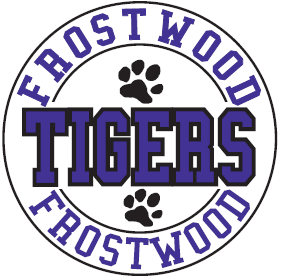 PROJECT STUDY REQUEST FORM          Date Submitted:_______________________          Submitted By:_____________________________How will item(s) be purchased?             SBISD Purchase Order ProcessOnce approved, contact Trini Carrillo to begin purchase process.          Pay out of pocket for reimbursement within 2 weeksOnce approved, submit reimbursement form and receipts to Biz Pinion (elizabeth.pinion@gmail.com).Please return completed form to Becky Fenn (beckyfenn@mac.com).Requested ItemDetailed DescriptionCost                          (Including tax and shipping)